BAYRAMIMIZ VAR BİZİMTüm çocuklar bir andaHaykırsak avaz avazHer 23 Nisan’daBayramımız var bizim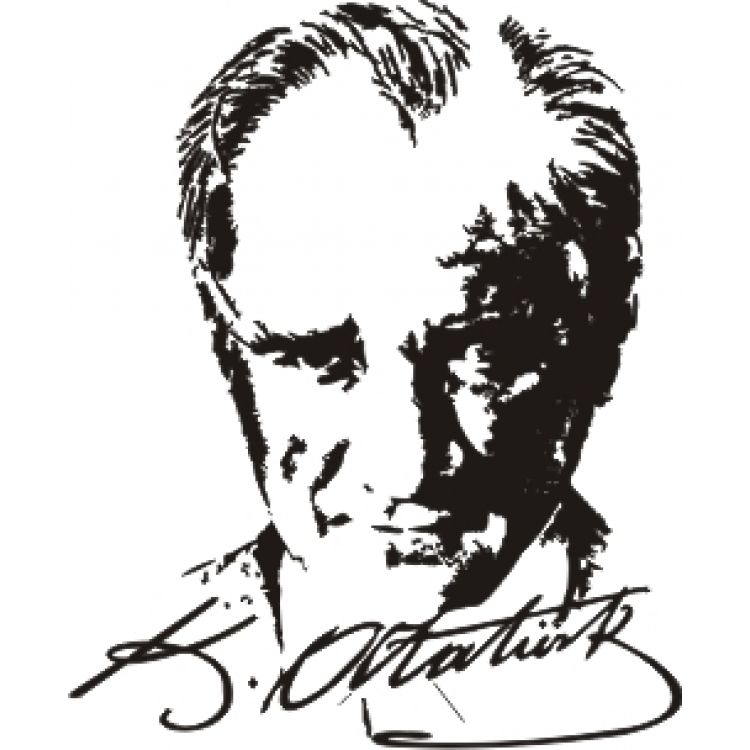 Yurtta, dünyada barış,İlimde, fende yarış,Diyerek hedef çizenBir Ata’mız var bizim.Her 23 Nisan’daBayramımız var bizimGöklerde anlı şanlıDaima dalgalananAl renkli, Ay yıldızlıBayrağımız var bizimHer 23 Nisan’daBayramımız var bizimTürkiye’den dünyayıSıcacık duygularlaSarıp da sarmalayanBir sevgimiz var bizim.Her 23 Nisan’daBayramımız var bizimBugün de hep beraberDünyada barış içinHaykıracak neşeliÇığlığımız var bizim.Her 23 Nisan’daBayramımız var bizim     Ferhat YILDIRIM18.04.2017